CENTRAL JAMAICA CONFERENCE OF SEVENTH-DAY ADVENTISTS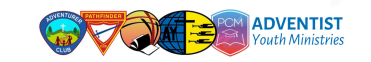 YOUTH, CHILDREN & ADOLOSCENTS MINISTRIES DEPARTMENTCALENDAR OF EVENTS 2024Theme: Going for More in 2024January 12: Prayer Service for Youth, Children and AdolescentsJanuary 13- 14 Revived and Renewed Youth Conference and Expo (JAMU)January 20-21: CJC Drill CampJanuary 27: Adventist Youth Society Inter-American Division Online Launch of I will go Mentorship (IAD)January 28: Youth, Children and Adolescents Ministry Leaders TrainingFebruary 17: Youth Day/Senior Youth Investiture February 24: HYPERLINK (JAMU)March 16: Global Children/Youth Day (GC)March 17: O-Say (Clarendon)March 17-23: Youth Week of Prayer (GC)April 6: JAMU in Mission & Youth Bible Conference (JAMU)April 13: Virtual Program for Teens (IAD)April 27: HYPERLINK (JAMU)April 28: Launch of CJC Recreational Football & Netball LeagueMay 1-31: Child’s Month May 18: Youth Day/ World Adventurers Day (GC)May 19: Pathfinder and Adventurer Rally (Federation)May 24 – 26: Master Guide Congress & HYPERLINK (JAMU)May 26- May 31: Children and Adolescents Week of PrayerJune 1: District Children ConventionJune 2: Children and Adolescent Fun Day June 1-30: I WILL Go Mentorship Month (IAD)June 8: Master Guide Day June 29: HYPERLINK (JAMU)June 22: World PCM Day (GC)July 1-31: Youth Evangelism Exchange and Impact (JAMU)July 13: Adventist Youth Society (IAD)July 16 – August 6: CENCONYOUCA Summer CampJuly 20: Children Sabbath (GC)July 27: Virtual Program for Teenagers (IAD)July 28: Creative Arts Festival & HYPERLINK (JAMU)August 1-31: Vacation Bible School August 5-11: International Pathfinder Camporee (GC)August 17: Youth Day (Conference Wide) August 18: CJC Sports Day August 24: CJC Bible Connections FinalsAugust 31: Bible Connection Finals & HYPERLINK (JAMU)September 8-14 Pathfinder Scarf and Week of Kindness (JAMU)September 21-22: Pathfinder Weekend September 21: Public Campus Welcome Service (JAMU)September 28: HYPERLINK (JAMU)October 5: Adventist Youth Society (IAD)October 12: Virtual Program for Teenagers (IAD)October 13-16: Master Guide Training Camp October 19 – 26: Adventist Roots & Culture Week (JAMU)October: 25-27 Public Campus Ministries Congress & HYPERLINK (JAMU)November 1-30: Youth in Leadership Month (JAMU)November 9-15: E-Week of Prayer for Youth and Young Adult (GC)November 16: Bible Connection – ELSU (IAD)November 23: Youth Day November 24: Youth Rally & Investiture Service November 30: Youth Rally & Investiture December 1: Youth Rally & Investiture